The Ted Wragg Multi Academy Trust is a values driven, rapidly growing 2 – 16 Trust with a relentless focus on transforming lives through learning by delivering outstanding outcomes for every student, regardless of background. With a reputation for highly successful school improvement in very challenging circumstances, we are passionate about driving up standards and raising the aspirations of all our students.Isca AcademyAttendance and Welfare Support Co-ordinatorPermanent, Part-time (20.75 hours per week), Term-time onlyGrade C –Actual Salary: £9,012 to £9,376 per annumStarting as soon as possible-oo0oo-Do you have the ambition to support the outstanding progress and attainment of children regardless of their background and prior learning?We are seeking to appoint a highly motivated, capable and enthusiastic Attendance and Welfare Support           Co-ordinator, with a commitment to inclusive, innovative education where each and every child can succeed. The post represents an exciting opportunity to be part of a vibrant and ambitious Academy working within the Ted Wragg Multi-Academy Trust. Our school is located on a recently designed campus with purpose-built accommodation, offering spacious and excellent teaching and learning facilities. We currently have 980 students on roll, aged between 11 and 16 years old.Isca Academy prides itself on a tradition of being a truly comprehensive community school. Indeed, our students have a broad range of abilities and aspirations on entry, from able, gifted and talented to students needing dedicated support with literacy, physical, emotional and social skills. Beyond academic credentials, we firmly believe in the value of a rounded education which promotes creativity, resilience, self-belief and confidence, and pride ourselves on our exceptional extra-curricular, creative and outdoor education programmes.We have high aspirations for all of our students, and our Inclusion Team is key to delivering our commitment that every child is given the opportunity to fulfil his/her potential and succeed, whatever their learning needs. Your role will be to support students whose attendance causes concern to help them re-engage with learning. You will be joining a busy, energetic and committed team of professionals working at the heart of the school and at the forefront of inclusive education. The post will be worked over five days: 4.75 hours on Monday and 4 hours on Tuesday to Friday, starting at 8.15am each day.You will be enthusiastic, empathetic and approachable, with a genuine commitment to supporting children’s learning and the ability to form fruitful relationships with students and their families. You will need to be self-motivated and able to work independently, while also being an effective team member. Closing date for application: 	9am on Friday 30th October 2020Interviews will take place on:	Friday 13th November 2020The Ted Wragg Multi Academy Trust is committed to safeguarding and promotingthe welfare of children and young people and expects all staff and volunteers to share this commitment. All applicants will be subject to a full Disclosure and Barring Service check before appointment is confirmed.Application forms and further information are available from our website:www.iscaexeter.co.uk or by email to fmetay@iscaexeter.co.uk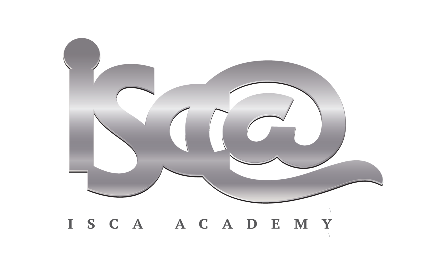 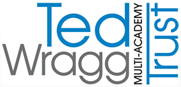 